DATUM: Ponedeljek, 11. 5. 2020PREDMET: SLJ RAZRED: 5. aSPOZNAVAMNAVODILA ZA DELOMOJI IZDELKI OPISUJEMOOpis rastlineDober dan! OPISujemoKaj je OPIS?Tvorjenje dispozicije za opis rastline.Uporabi PPT, ki je priložena.Kako bi opisal/-a današnje vstajanje, kaj pa včerajšnji dan, morda svojo pižamo ali pa najljubšo igro ...Odgovor boš našel v PPT predstavitvi.Nadaljuješ z zapisom v zvezekUporabi učbenik str. 80.Preberi: Kako opišemo rastlino.Pisno odgovori na 3 vprašanja (Glava tuhtaj!)Naredi miselni vzorec – v zvezek.Ponujam pomoč v prilogi.O rešitvah se bomo pogovorili na video seji. OPISUJEMOOpis rastlineDober dan! OPISujemoKaj je OPIS?Tvorjenje dispozicije za opis rastline.Uporabi PPT, ki je priložena.Kako bi opisal/-a današnje vstajanje, kaj pa včerajšnji dan, morda svojo pižamo ali pa najljubšo igro ...Odgovor boš našel v PPT predstavitvi.Nadaljuješ z zapisom v zvezekUporabi učbenik str. 80.Preberi: Kako opišemo rastlino.Pisno odgovori na 3 vprašanja (Glava tuhtaj!)Naredi miselni vzorec – v zvezek.Ponujam pomoč v prilogi.O rešitvah se bomo pogovorili na video seji. OPISUJEMOOpis rastlineDober dan! OPISujemoKaj je OPIS?Tvorjenje dispozicije za opis rastline.Uporabi PPT, ki je priložena.Kako bi opisal/-a današnje vstajanje, kaj pa včerajšnji dan, morda svojo pižamo ali pa najljubšo igro ...Odgovor boš našel v PPT predstavitvi.Nadaljuješ z zapisom v zvezekUporabi učbenik str. 80.Preberi: Kako opišemo rastlino.Pisno odgovori na 3 vprašanja (Glava tuhtaj!)Naredi miselni vzorec – v zvezek.Ponujam pomoč v prilogi.O rešitvah se bomo pogovorili na video seji. OPISUJEMOOpis rastlineDober dan! OPISujemoKaj je OPIS?Tvorjenje dispozicije za opis rastline.Uporabi PPT, ki je priložena.Kako bi opisal/-a današnje vstajanje, kaj pa včerajšnji dan, morda svojo pižamo ali pa najljubšo igro ...Odgovor boš našel v PPT predstavitvi.Nadaljuješ z zapisom v zvezekUporabi učbenik str. 80.Preberi: Kako opišemo rastlino.Pisno odgovori na 3 vprašanja (Glava tuhtaj!)Naredi miselni vzorec – v zvezek.Ponujam pomoč v prilogi.O rešitvah se bomo pogovorili na video seji. OPISUJEMOOpis rastlineDober dan! OPISujemoKaj je OPIS?Tvorjenje dispozicije za opis rastline.Uporabi PPT, ki je priložena.Kako bi opisal/-a današnje vstajanje, kaj pa včerajšnji dan, morda svojo pižamo ali pa najljubšo igro ...Odgovor boš našel v PPT predstavitvi.Nadaljuješ z zapisom v zvezekUporabi učbenik str. 80.Preberi: Kako opišemo rastlino.Pisno odgovori na 3 vprašanja (Glava tuhtaj!)Naredi miselni vzorec – v zvezek.Ponujam pomoč v prilogi.O rešitvah se bomo pogovorili na video seji. OPISUJEMOOpis rastlineDober dan! OPISujemoKaj je OPIS?Tvorjenje dispozicije za opis rastline.Uporabi PPT, ki je priložena.Kako bi opisal/-a današnje vstajanje, kaj pa včerajšnji dan, morda svojo pižamo ali pa najljubšo igro ...Odgovor boš našel v PPT predstavitvi.Nadaljuješ z zapisom v zvezekUporabi učbenik str. 80.Preberi: Kako opišemo rastlino.Pisno odgovori na 3 vprašanja (Glava tuhtaj!)Naredi miselni vzorec – v zvezek.Ponujam pomoč v prilogi.O rešitvah se bomo pogovorili na video seji.NAMENI UČENJA – Učim se:V opisu rastline prepoznati bistvene podatke in dele opisa rastline ter jih predstaviti v obliki MV.KRITERIJI USPEŠNOSTI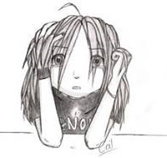 Uspešen/-a bom, ko bom: Samostojno oblikuj kriterije uspešnosti.Analizo o delu bomo naredili na video konferenci v ponedeljek, 11. 5. 2020.Začnemo ob 10. 30 uri. Se vidimo in slišimo!Učiteljica MajdaOVREDNOTI SVOJE DELO Kaj sem se danes učil/-a? Kaj mi je šlo dobro? Kako sem se danes počutil/-a v šoli doma? Bi kaj želel/-a predlagati?Zapiši – samoevalviraj (Odgovarjaš na vprašanja vrednotenja svojega dela.)